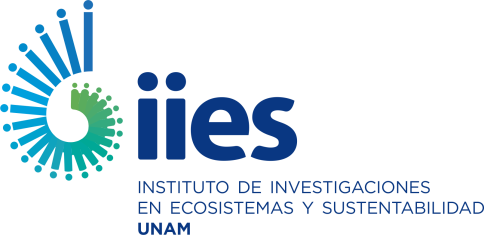 Solicitud de Adquisición de Boletos de aviónNOMBRAMIENTO EN LA UNAMAL CONCLUIR SU VIAJE, DEBERA ENTREGAR UN BREVE INFORME DE LAS ACTIVIDADES REALIZADAS Y LA COPIA DEL BOLETO DEBIDAMENTE FIRMADA.Las áreas sombreadas son para uso exclusivo de la AdministraciónNombre del Viajero:FolioExtensión o email:FechaNombre de quién realiza la solicitud:Investigador(   )Técnico Académico(  )Profesor Invitado(  )Estudiante/Becario(  )Agencia de viajes o proveedor:Agencia de viajes o proveedor:Agencia de viajes o proveedor:Agencia de viajes o proveedor:Agencia de viajes o proveedor:Agencia de viajes o proveedor:Agencia de viajes o proveedor:Destino:Fecha de SalidaFecha de SalidaFecha de SalidaFecha de SalidaHoraHoraHoraFecha de RegresoFecha de RegresoFecha de RegresoFecha de RegresoHoraHoraHoraMotivo de viajeMotivo de viajeMotivo de viajeCosto aproximado (anexar cotización):Costo aproximado (anexar cotización):Costo aproximado (anexar cotización):Costo aproximado (anexar cotización):Costo aproximado (anexar cotización):Costo aproximado (anexar cotización):Costo aproximado (anexar cotización):Costo aproximado (anexar cotización):Costo aproximado (anexar cotización):$$$$$$$Con cargo a:Con cargo a:POPO(  )Ingresos ExtraordinariosIngresos ExtraordinariosIngresos ExtraordinariosIngresos Extraordinarios(  )CONACyTCONACyTCONACyTCONACyT(  )Apoyo EspecialApoyo EspecialApoyo EspecialApoyo Especial(  )DGAPADGAPADGAPADGAPA(  )(  )Nº de ProyectoNº de ProyectoNº de ProyectoNº de ProyectoOtrosNombre y firma del Investigador Responsable del gasto:RECIBIONombre y FirmaCosto$$$Código PresupuestalCódigo PresupuestalCódigo PresupuestalCódigo PresupuestalAutorizaciónAutorizaciónFechaFechaBoleto entregado aBoleto entregado aBoleto entregado aFecha en que se levanta la compra:Fecha en que se levanta la compra:Fecha en que se levanta la compra: